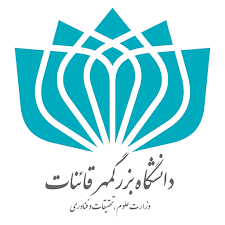 پیش نویس قرارداد دوره فرصت مطالعاتی عضو هیات علمی در جامعه و صنعتاین تفاهم نامه با کلیه پیوست ها که جزء لاینفک آن محسوب می شود بين شرکت / سازمان ....................................... با شناسه ملی ................................... و آدرس ..........................................................که من بعد " واحد عملیاتی " نامیده میشود به نمایندگی .................................. با سمت .............................. و سرکار خانم/ جناب آقای دکتر  .............................. عضو هیات علمی پیمانی/ رسمی آزمایشی/ رسمی گروه.......................... دانشکده.......................... به کد ملی ................................. و نشانی محل سکونت ........................................................ که در این قرارداد "مجری" نامیده می شود از طرف دیگر و بر اساس مقررات مربوط به شرح زیر منعقد می گردد.ماده 1) موضوع:موضوع قرارداد عبارت است از فرصت مطالعاتی شناسایی نیازها و ضرورت های تحقیقاتی در صنعت و ارائه راهکاری فناورانه و علمی برای رفع نیازهای واحد عملیاتی به شرح خدمات مندرج در پیوست شماره (1) قرارداد با عنوان ............................................................................ می باشد.ماده2) مدت قرارداد:مدت زمان فرصت مطالعاتی به صورت پاره وقت/ نیمه وقت به مدت ..................... ماه کامل شمسی می باشد.ماده 3) مبلغ:حقوق و مزایای مجری (استاد حاضر در فرصت مطالعاتی) طبق آیین نامه شمارهی ............................ وزارت عتف از محل منابع دانشگاه ، مطابق آخرین حکم حقوقی صادره توسط حوزه اداری-مالی دانشگاه پرداخت می گردد.مبلغ .......................... ریال توسط واحد عملیاتی به مجری در ازای انجام خدمات و عملیات مندرج در موضوع قرارداد، در موعد مقرر و به شرح ذیل به حساب شماره ........................ و شماره شبا ..................................... به نام سرکار خانم/جناب آقای.......................................... پرداخت می گردد.ماده 4) تعهدات مجری4-1- مجری متعهد می شود که موضوع ماده ی (1) قرارداد را بر اساس مراحل مندرج در پیوست (1)، با رعایت زمان بندی انجام شده اجراء نماید.4-2- مجری  متعهد می گردد در ایفای تمامی تعهدات و وظایف پژوهشی تعیین شده به عنوان نفر اول و مجری انجام وظیفه نماید. 4-3- مجری متعهد می شود مطابق مفاد شیوه نامه فرصت مطالعاتی دانشگاه عمل نموده و گزارشات پیشرفت کار و خدمات انجام یافته در خصوص موضوع قرارداد، شامل کلیهی عملیات اجرایی، موانع و مشکلات، میزان پیشرفت یا تأخیر در برنامه های زمان بندی شده و دیگر اطلاعات فنی و جانبی آن را به صورت مکتوب بصورت پرینت شده و فایل الکترونیکی، به همراه مستندات لازم، تهیه نموده و تحویل گروه آموزشی در دانشگاه و نمایندهی واحد عملیاتی نماید.4-4- مجری متعهد است که همهی سعی و تلاش خود را به کار گیرد تا پروژهی موضوع قرارداد با حداکثر کیفیت به اهداف تعیین شده نایل شود.4-5- مجری متعهد است ضمن رعایت محرمانگی اطلاعات واحد عملیاتی، کلیهی مستندات تهیه شده را در اختیار واحد عملیاتی قراردهد.4-6- مجری متعهد است بدون اطلاع و مجوز واحد عملیاتی، بخشی از پروژه را به خارج از دانشگاه واگذار ننماید.ماده 5) تعهدات واحد عملیاتی5-1- واحد عملیاتی متعهد میشود که مبالغ تعیین شده در قرارداد را براساس ماده (3) قرارداد، در قبال اجرای هر مرحله از کار تأیید شده حداکثر ظرف مدت ..................................... روز به مجری پرداخت نماید.5-2- واحد عملیاتی متعهد میشود امکانات، تسهیلات و منابع مالی لازم جهت انجام سریع و مطلوب موضوع قرارداد، مدارک و اطلاعات فنی موجود نزد خود را در دسترس مجری قرار دهد، تا در راستای موضوع قرارداد از آنها بهره برداری شود.5-3-  واحد عملیاتی  مکلف است حداکثر ظرف دوهفته نسبت به تأیید یا عدم تأیید گزارش های ارائه شده از سوی مجری به صورت کتبی  به معاونت پژوهش و فناوری دانشگاه اعلام نظر نماید. در صورت تأخیر واحد عملیاتی در اعلام نظر، مجری می تواند ادامه پروژه را طبق زمانبندی اعلام شده ادامه دهد.5-4- در طول مدت اجرای قرارداد، نمایندهی واحد عملیاتی مبادرت به نظارت به نحوهی انجام خدمات و عملیات اجرائی مجری خواهد نمود و مجری متعهد است همکاری لازم را با نماینده واحد عملیاتی به عمل آورده و اطلاعات مورد نیاز را در اختیار وی قرار دهد.5-5- واحد عملیاتی مکلف است مجری را قبل از امضا قرارداد از سطح محرمانگی و محدودیت های حین و پس از انجام پروژه به صورت کامل آگاه نماید.5-6- واحد عملیاتی موظف است در طول فرصت مطالعاتی صنعتی، امکانات و تسهیلات مورد توافق مانند امکان اقامت و زندگی، منابع علمی و تجهیزات سخت افزاری، اتاق کار و هزینه های رفت و آمد و سایر موارد لازم را که در برنامه تحقیقاتی عضو هیأت علمی ارائه شده است، قبل از شروع طرح رسماً تأیید و تآمین نماید.5-7- واحد عملیاتی متعهد می شود که نامه شروع به کار مجری را خطاب به دفتر کارآفرینی ، نوآوری و ارتباط با صنعت و جامعه دانشگاه حداکثر ظرف یک هفته پس از استقرار مجری در واحد عملیاتی ، ارسال نماید.5-8- واحد عملیاتی متعهد می شود که نامه پایان کار مجری را خطاب به دفتر کارآفرینی ، نوآوری و ارتباط با صنعت و جامعه دانشگاه حداکثر ظرف دو هفته پس از اتمام کار مجری در واحد عملیاتی ، ارسال نماید.ماده6) مالکیت اسناد:6-1- نتایج حاصل از قرارداد و بروندادهای علمی و فناورانه به صورت مشترک در اختیار دانشگاه و واحد عملیاتی میباشد و مجری حق واگذاری به غیر را نخواهد داشت.6-2- مجری میتواند نتایج علمی حاصل از اجرای این  پروژه را با توافق واحد عملیاتی بصورت مقاله در مجامع علمی ارائه نماید. رعایت حقوق معنوی دانشگاه و واحد عملیاتی الزامی است.ماده 7) حوادث غیرمترقبه :حوادث غیر مرتبه به وقوع حوادثی مانند سیل، زلزله، آتش سوزی و امثالهم که ایجاد و دفع آن خارج از حیطه و اقتدار و اراده طرفین قرارداد باشد، اطلاق میشود. در صورت حدوث آن برای هریک از طرفین، وی می بایست ضمن اعلام کتبی مراتب مزبور، ظرف مدت یک ماه از تاریخ وقوع حوادث غیرمترقبه نسبت به تمدید یا فسخ قرارداد با طرف دیگر توافق و اقدام نماید. در این حالت هیچ یک از طرفین حق هیچگونه ادعایی نسبت به یکدیگر در مدت فورس ماژور نخواهند داشت. در صورت عدم اعلام و توافق فوق الذکر ظرف مهلت تعیین شده، کلیهی مسئولیت ها و جبران هزینهها و خسارات وارده به طرف مقابل بر عهدهی متخلف از این ماده می باشد. ماده8) حل اختلاف:در صورت بروز هرگونه اختلاف در خصوص استنباط از مفاد و مدلول این قرارداد و یا تفسیر و تأویل الفاظ و عبارات مستعمله یا حدوث اختلاف نظر در نحوهی اجراء و ایفای تعهدات، موضوع اختلاف با برگزاری جلسهای با حضور طرفین نمایندگان قانونی واحد عملیاتی و دانشگاه مورد بحث و بررسی قرار خواهد گرفت و حتی المقدور به نحو کدخدامنشانه و مسالمت آمیز حل و فصل خواهد شد و در صورت عدم حصول توافق در این زمینه، حل و رفع اختلافات و فصل خصومت در صلاحیت مراجع محترم قضایی خواهد بود. ماده 9) تغییرات:در صورت ضرورت و یا وقوع موارد پیش بینی نشده در طول اجرای قرارداد، هرگونه تغییر یا اصلاحیه در مفاد و تعهدات قرارداد در مورد موضوع، کاهش یا افزایش مبلغ قرارداد، پس از حصول توافق طرفین بلامانع بوده و طی الحاقیهای منضم به این قرارداد، با امضاء صاحبان حق امضاء مجاز، نافذ و معتبر خواهد بود.ماده 10)فسخ قرارداد:واحد عملیاتی حق دارد در صورت قصور مجری در اجرای مفاد قرارداد، پانزده روز پس از اعلام کتبی اداری به مجری و حوزه معاونت پژوهش و فناوری دانشگاه ، قرارداد را فسخ نماید. در اینصورت واحد عملیاتی موظف به پرداخت کلیهی هزینه ها تا زمان فسخ قرارداد می باشد. در صورتیکه واحد عملیاتی در پرداخت به موقع هر مرحله از قرارداد، بنا بر دلیل غیرموجهی اقدام ننماید، مجری حق فسخ قرارداد را داشته و واحد عملیاتی موظف به پرداخت کلیهی هزینهها و جبران خسارات وارده میباشد.ماده 11) سایر شرایط قرارداد:سایر شرایط و مواردی که در این قرارداد پیش بینی نشده است، تابع مفاد شیوه نامه فرصت مطالعاتی اعضای هیات علمی در صنعت و جامعه مصوب دانشگاه ، بخشنامه فرصت مطالعاتی صنعت و جامعه وزارت علوم، تحقیقات و فناوری، احکام کلی و شرایط عمومی مربوط به قراردادها و قوانین جاری مملکت بوده و لازم الاتباع میباشد.ماده 12) اقامتگاه قانونی: اقامتگاه طرفین همان است که در مقدمهی قرارداد درج گردیده و در صورت تغییر آن، طرفین لزوماً باید قبل از هرگونه تغییری در اقامتگاه خود، حداقل ظرف یک هفته قبل از تغییر نشانی اقامتگاه جدید خود را به طرف دیگر اعلام نمایند، در غیر این صورت ابلاغ اوراق قانونی و مکاتبات اداری به آدرس قبلی مناط اعتبار خواهد بود و هیچ یک از طرفین در این خصوص نمی توانند به عذر عدم اطلاع متعذّر گردند.این قرارداد مشتمل بر 12 ماده و در 2 نسخهی متحدالمتن و با اعتبار واحد تنظیم و پس از امضاء فی مابین طرفین مبادله گردید و طرفین اجرای مفاد آن را قبول نمودند.شماره:تاریخ :پیوست :